Информация о социально-экономическом развитии Краснодарского краяза январь-сентябрь 2017 года*Индекс промышленного производства составил 103,5% (на фоне 103,6% годом ранее). Основное влияние на рост отрасли оказывают обрабатывающие производства, занимающие более 80% в структуре промышленности, с индексом производства 103,7%. В первом полугодии 2017 года общий объём инвестиций в основной капитал составил 155,1 млрд руб., или 100,7% относительно соответствующего периода прошлого года.В строительстве объём выполненных работ составил 183,3 млрд руб., что на 6,6% превосходит уровень января-сентября 2016 года. Основной рост обеспечен в сфере дорожного строительства – на 43,5% и сфере производства строительно-монтажных работ – на 13,9% за счёт строительства моста через Керченский пролив и транспортных подходов к нему.С начала года введено в эксплуатацию 86 зданий нежилого назначения (на 27 больше, чем год назад). Среди введённых объектов: нефтяная скважина эксплуатационного бурения, мощности по производству столярных изделий на 18 тыс. кв. м, торговые предприятия площадью 90,1 тыс. кв. м, общетоварные склады площадью 3,8 тыс. кв. м, торгово-офисные центры площадью 5,6 тыс. кв м, гостиница на 14 мест, предприятия общепита на 666 мест, детские сады на 850 мест, школы на 200 мест, поликлиники на 225 посещений в смену, спортивные залы площадью 1,5 тыс. кв м, плоскостные спортивные сооружения площадью 17,1 тыс. кв. м. Проложено 31,9 км газовых сетей, 8 км водопроводных и 6 км канализационных сетей, 1,2 км автомобильных дорог с твёрдым покрытием.Зданий жилого назначения введено 9 359, это на 1 378 меньше, чем годом ранее, и связано с увеличением ставок по кредитам на цели жилищного строительства и отказом населения от приобретения товаров длительного пользования, в первую очередь, жилья. Площадь введённого жилья уменьшилась на 2,1% и составила 3 179,1 тыс. кв м. При этом объёмы индивидуального строительства увеличились на 0,3% до 1 258,9 тыс. кв м, многоквартирного жилья – снизились на 3,6% до 1 920,4 тыс. кв м. В результате доля индивидуальных застройщиков в общем объёме всего введённого жилья увеличилась до 39,6% (против 38,6% год назад). В январе-сентябре 2017 года реальные располагаемые денежные доходы населения составили 99,3% к аналогичному периоду предыдущего года (при 100,7% годом ранее). В расчёте на душу населения денежные доходы составили 32 333 руб. в месяц.Основная доля денежных доходов расходуется населением на покупку товаров – 61,3% (против 60,1% годом ранее), оплату услуг – 21,7% (против 20,9%), оплату обязательных платежей и взносов – 8% (против 8,2%). Заметно снизилась доля доходов, направляемых на сбережения, – с 11,5% до 6,9%.Основным источником дохода для трудоспособного населения остаётся заработная плата. Среднемесячная заработная плата работников организаций в январе-сентябре 2016 года достигла 29 758 руб., что на 5,0% превышает прошлогодний уровень. В условиях роста потребительских цен на 4,5% реальная заработная плата составила 100,5% (на фоне 99,1% год назад).* по данным Министерства экономики Краснодарского края (http://economy.krasnodar.ru/)Анализ фактических данных о ценах сделок и (или) предложений рынка жилой недвижимости г. Краснодар Рынок жилой недвижимости в рамках настоящего анализа разделен на рынок квартир и рынок домовладений. На рынке квартир можно выделить следующие сегменты: 1-комнатные, 2-комнатные, 3-комнатные и многокомнатные.В данном исследовании, на территории г. Краснодар можно выделить следующие активные (географические) районы: Центральный (вкл. Аврора, Табачка, Школьный), Юбилейный, Гидростроителей, Черемушки (вкл. РМЗ, ХБК, ТЭЦ, ГМР), Фестивальный, Комсомольский (вкл. КСК), Славянский (вкл. МХГ, СХИ), Жуковка, ЗИП (вкл. 40 лет Победы, ККБ, РИП), Пашковский.Интервал исследования составляет 2 месяца. Исследуемый интервал – ноябрь-декабрь 2017 года.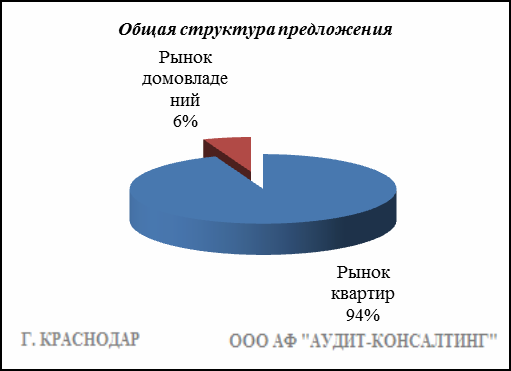 Рынок квартирРезультат проведенного анализа представлен в следующей таблице. В качестве базиса (100%) применяется средний показатель за 2014 год (49 597 руб./кв.м).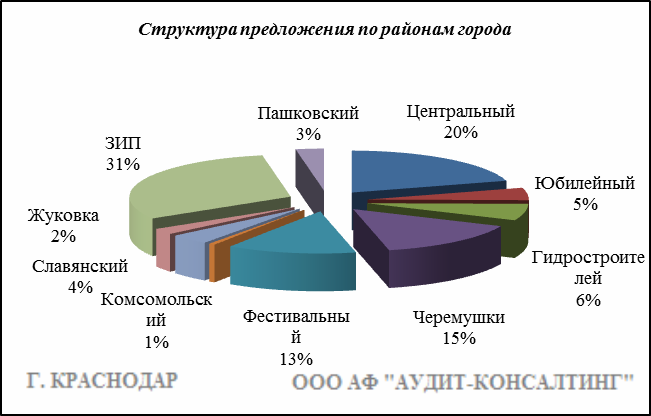 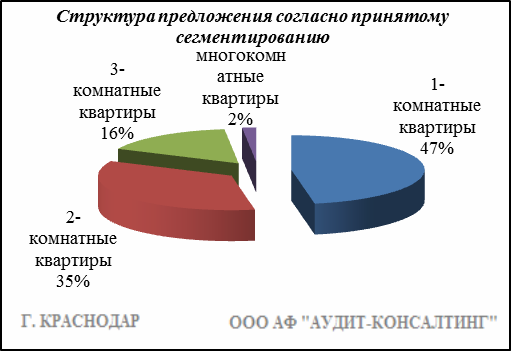 Анализ цен предложений в ноябре-декабре 2017 г. на рынке квартир представлен в следующей таблице.1-комнатные квартирыСредняя стоимость 1 кв. м 1-комнатных квартир в ноябре-декабре 2017 года составила       49 208 руб. Минимальная цена предложения 1 кв.м составила 30 000 руб., максимальная – 100 892 руб.Итоги анализа представлены ниже:2-комнатные квартирыСредняя стоимость 1 кв. м 2-комнатных квартир в ноябре-декабре 2017 года составила       49 857 руб. Минимальная цена предложения 1 кв.м составила 30 000 руб., максимальная – 100 352 руб.Итоги анализа представлены ниже:3-комнатные квартирыСредняя стоимость 1 кв. м 3-комнатных квартир в ноябре-декабре 2017 года составила       51 416 руб. Минимальная цена предложения 1 кв.м составила 30 000 руб., максимальная – 100 961 руб.Итоги анализа представлены ниже:Многокомнатные квартирыСредняя стоимость 1 кв. м многокомнатных квартир в ноябре-декабре 2017 года составила 54 100 руб. Минимальная цена предложения 1 кв.м составила 30 000 руб., максимальная – 99 368 руб.Итоги анализа представлены ниже:Рынок домовладенийРезультат проведенного анализа представлен в следующей таблице. В качестве базиса (100%) применяется средний показатель за 2014 год (42 652 руб./кв.м).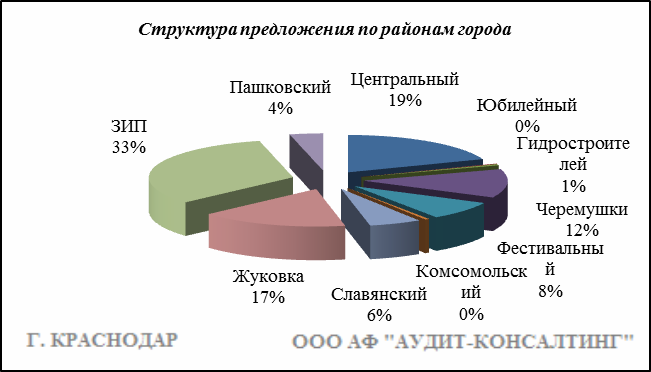 Итоги анализа представлены ниже:Основные выводы относительно рынка недвижимостиПроведенный анализ рынка показал следующее:Квартиры выставляются на рынок (без учета скидки на торг) в диапазоне от 30 000 руб./кв.м. – 100 961 руб. /кв.м. в зависимости от различных ценообразующих факторов, в среднем же по состоянию на ноябрь-декабрь 2017г. цена предложения квартир составляет 49 878 руб./кв.м.Цена предложения домовладений в диапазоне от 18 000 руб./кв.м. – 90 909 руб. /кв.м. (без учета скидки на торг) составляет 43 825 руб./кв.м.Динамика рынка недвижимости: наблюдается рост на рынке квартир и стагнация на рынке домовладений. Основными факторами данных процессов являются постепенное улучшение ожиданий рынка на фоне реализации отложенного платежеспособного спроса и общего невысокого уровня цен в разрезе РФ. Спрос, предложение: наблюдается перевес предложения над спросом, это также обусловлено сложной экономической ситуацией, наложением санкций на РФ, что препятствует стабильному развитию экономики.Объем продаж: по информации профессиональных участников рынка недвижимости, объем продаж по отношению к периоду годом ранее (в докризисный период),  снизился, что объясняется также сложной экономической ситуацией  в стране.янв.-февр. 17март-апр. 17май-июнь 17июль-авг. 17сент.-окт. 17нояб.-дек. 17Средняя46 90946 84847 95948 29149 74449 878Динамика95%94%97%97%100%101%Район1-комнатные квартиры1-комнатные квартиры2-комнатныеквартиры2-комнатныеквартиры3-комнатные квартиры3-комнатные квартирымногокомнатные квартирымногокомнатные квартирыОбщая ср. ценаРайонДиапазон ценср. ценаДиапазон ценср. ценаДиапазон ценср. ценаДиапазон ценср. ценаОбщая ср. ценаЦентральный30 000 - 100 67155 62730 000 - 100 00054 43930 000 - 100 96156 49530 769 - 92 59258 36355 417Юбилейный30 000 - 100 89261 42435 363 - 100 35263 51637 272 - 100 58560 34542 857 - 96 63063 48361 909Гидростроителей30 000 - 80 00043 14630 307 - 77 46443 07431 460 - 99 90041 21430 392 - 96 99047 16442 862Черемушки30 000 - 98 07650 16330 000 - 98 68449 92130 000 - 100 87748 22533 750 - 99 36851 79249 737Фестивальный30 000 - 97 82655 89830 000 - 100 00056 05930 555 - 100 96157 30934 686 - 99 33655 08656 212Комсомольский35 000 - 69 97050 15333 846 - 83 78349 00332 876 - 63 33345 71333 116 - 50 89743 82848 256Славянский30 303 - 98 03946 94930 000 - 97 95948 10832 283 - 85 36547 57930 000 - 79 33352 88047 548Жуковка30 000 - 73 55341 94730 000 - 97 22242 82230 000 - 83 33346 43530 719 - 80 81855 38542 798ЗИП30 000 - 95 52244 35630 000 - 99 87544 49330 000 - 93 33345 64730 508 - 77 31946 90744 558Пашковский31388 - 90 47644 27330 000 - 84 36644 80130 000 - 91 54945 50935 750 - 58 88845 97644 621Всего, руб./кв. м30 000 - 100 89249 20830 000 - 100 35249 85730 000 - 100 96151 41630 000 - 99 36854 10049 878Районянв.-февр. 17март-апр. 17май-июнь 17июль-авг. 17сент.-окт. 17нояб.-дек. 17Центральный53 30052 08454 03654 31254 72655 627Юбилейный60 51760 89662 20261 45159 49061 424Гидростроителей44 51343 80942 96343 28343 34643 146Черемушки48 94548 48848 47949 39849 50750 163Фестивальный53 40653 98354 64253 84555 36155 898Комсомольский49 11850 42151 10051 01251 97850 153Славянский45 25244 92944 77244 84945 88146 949Жуковка37 92638 02438 24440 08140 82041 947ЗИП40 05440 04939 99441 36643 74544 356Пашковский42 97942 27042 22643 51344 86244 273Средняя45 97645 79246 34847 42548 84049 208Динамика95%94%96%98%101%101%Районянв.-февр. 17март-апр. 17май-июнь 17июль-авг. 17сент.-окт. 17нояб.-дек. 17Центральный53 62251 65555 55453 44354 37354 439Юбилейный62 62160 78062 15361 62862 04863 516Гидростроителей43 77342 68442 08342 07943 90543 074Черемушки48 60948 19348 02149 20449 48349 921Фестивальный53 82155 10457 85156 85858 71356 059Комсомольский47 64848 45548 57848 14552 69049 003Славянский46 32447 00147 47245 35647 19448 108Жуковка39 45039 69939 12639 85441 67642 822ЗИП40 18840 21240 69240 89043 78144 493Пашковский42 97842 52441 29243 28944 18544 801Средняя46 88646 74148 20048 01150 23049 857Динамика95%95%98%97%102%101%Районянв.-февр. 17март-апр. 17май-июнь 17июль-авг. 17сент.-окт. 17нояб.-дек. 17Центральный54 77253 63357 84156 22353 83356 495Юбилейный59 49761 21865 60361 45461 07260 345Гидростроителей43 40243 07340 75339 82641 23141 214Черемушки46 80846 96647 71948 98947 67548 225Фестивальный54 04054 89958 06155 70556 95857 309Комсомольский46 96648 44047 62448 50148 67745 713Славянский46 15347 91846 71146 55746 35847 579Жуковка39 15039 64438 64741 09743 90046 435ЗИП43 14642 01743 46842 75545 63545 647Пашковский44 63845 15043 22644 31944 81645 509Средняя49 26249 07551 25450 44750 79151 416Динамика94%94%98%96%97%98%Районянв.-февр. 17март-апр. 17май-июнь 17июль-авг. 17сент.-окт. 17нояб.-дек. 17Центральный69 58765 99768 91168 74363 49858 363Юбилейный54 77761 69853 51265 72359 03563 483Гидростроителей43 99442 78745 98541 27644 53947 164Черемушки49 93453 54546 27247 96050 18051 792Фестивальный59 20566 40762 07264 03356 46255 086Комсомольский46 97948 65743 63257 21546 22643 828Славянский46 87750 99949 34451 94448 87752 880Жуковка47 21247 32146 36640 38455 57455 385ЗИП49 36848 42547 13245 98849 39446 907Пашковский44 66642 92638 26738 96942 36945 976Средняя56 09258 41756 64457 99055 51554 100Динамика94%98%95%97%93%91%янв.-февр. 17март-апр. 17май-июнь 17июль-авг. 17сент.-окт. 17нояб.-дек. 17Средняя43 50244 17245 07346 92744 71943 825Динамика102%104%106%110%105%103%РайонДиапазон цен единого объекта, руб.Диапазон цен, руб. за 1 кв.мСр. цена руб. за 1 кв. м.Центральный700 000 - 100 000 00018 571 - 90 90948 369Юбилейный2 800 000 - 12 900 00027 948 - 60 00039 140Гидростроителей3 200 000 - 8 999 00020 382 - 59 99339 106Черемушки700 000 - 40 000 00018 125 - 90 00048 973Фестивальный1 350 000 - 50 000 00021 813 - 90 69756 377Комсомольский1 850 000 - 21 500 00026 237 - 66 56342 380Славянский1 300 000 - 26 000 00020 000 - 87 27244 832Жуковка1 400 000 - 29 999 00019 000 - 89 96637 719ЗИП569 000 - 51 000 00018 000 - 89 99938 384Пашковский1 200 000 - 19 900 00020 625 - 86 66650 563Всего, руб./кв.м569 000 - 100 000 00018 000 - 90 90943 825